Name of Journal: World Journal of GastroenterologyManuscript NO: 55458Manuscript Type: MINIREVIEWSMonoacylglycerol lipase reprograms lipid precursors signaling in liver disease Tardelli M. MGL reprograms lipid precursors signaling in liver diseaseMatteo TardelliMatteo Tardelli, Division of Gastroenterology and Hepatology, Joan and Sanford I Weill Cornell Department of Medicine, Weill Cornell Medical College, New York, NY 10013, United StatesMatteo Tardelli, Hans Popper Laboratory of Molecular Hepatology, Division of Gastroenterology and Hepatology, Internal Medicine III, Medical University of Vienna, Vienna 1040, AustriaAuthor contributions: Tardelli M wrote, ideated, and proofread this manuscript.Corresponding author: Matteo Tardelli, MSc, PhD, Lecturer, Postdoctoral Fellow, Division of Gastroenterology and Hepatology, Joan and Sanford I Weill Department of Medicine, Weill Cornell Medical College, 413 E. 69th Street, New York, NY 10021, United States. mat4005@med.cornell.eduReceived: March 18, 2020Revised: June 18, 2020Accepted: June 23, 2020Published online:AbstractDietary oversupply of triglycerides represent the hallmark of obesity and connected complications in the liver such as non-alcoholic fatty liver disease and non-alcoholic steatohepatitis, which eventually progress to cirrhosis and hepatocellular carcinoma. Monoacylglycerol lipase is the last enzymatic step in the hydrolysis of triglycerides, generating glycerol and fatty acids (FAs), which are signaling precursors in physiology and disease. Notably, monoacylglycerol lipase (MGL) also hydrolyzes 2-arachidonoylglycerol, which is a potent ligand within the endocannabinoid system, into arachidonic acid - a precursor for prostaglandin synthesis; thus representing a pivotal substrates provider in multiple organs for several intersecting biological pathways ranging from FA metabolism to inflammation, pain and appetite. MGL inhibition has been shown protective in limiting several liver diseases as FAs may drive hepatocyte injury, fibrogenesis and de- activate immune cells, however the complexity of MGL network system still needs further and deeper understanding. The present review will focus on MGL function and FA partitioning in the horizons of liver disease. Key words: Lipid metabolism; Monoacylglycerol lipase; Non-alcoholic steatohepatitis; Non-alcoholic fatty liver disease; Cannabinoid; Nuclear receptorsTardelli M. Monoacylglycerol lipase reprograms lipid precursors signaling in liver disease. World J Gastroenterol 2020; In pressCore tip: Monoacylglycerol lipase inhibition/modulation is yet unappreciated however attractive therapeutic concept to limit liver disease as fatty acids may drive hepatocyte injury, fibrogenesis and change immune cells phenotype. INTRODUCTIONDietary lipids are major sources of energy in the body and serve a variety of vital functions[1]. They represent pivotal substrates for beta oxidation, fueling the production of cellular energy as well as being precursors of all lipid classes, including prostaglandins, steroid hormones and those that form biological membranes[1]. Notwithstanding their key roles, aberrant lipid metabolism may become harmful to cells, as free fatty acids (FAs) are known to be powerful signaling molecules[2,3]. FAs and their metabolites regulate several intracellular processes such as gene transcription and expression, post-transcriptional/translational modification of proteins, also directly modulating an array of enzyme activities as co-activators[4,5]. Fat stores in the adipose tissue (AT) are the major energy reserves in mammals. Upon food intake, lipid species are absorbed in the intestine and delivered to the circulation; the surplus of dietary non-esterified fatty acids (NEFAs) which are not immediately needed by the body, are re-esterified into triglycerides (TG) that are subsequently stored in cytosolic lipid droplets of the adipocytes[3]. During fasting for instance, these TG stores in the AT can be released by hydrolytic cleavage, and the resulting NEFAs reach peripheral tissues such as liver and muscle to be processed for β-oxidation and therefore energy/ATP production[6]. Of interest, also non-adipose organs can effectively esterify NEFAs into TG and re-hydrolyze them back into NEFAs according to the energy demands[6]. Excessive amounts of TGs store into AT and other organs such as liver leading to lipotoxicity as well as non-alcoholic fatty liver disease and type 2 diabetes[7]. The cleavage of primary/secondary ester bonds between long chain FAs and glycerol backbone that form TGs, depends on specific hydrolases commonly called neutral lipases (to be differentiated from lysosomal acid lipases)[3,8]. Three main enzymes are involved in the thorough hydrolysis of TGs in cellular lipid stores: adipose triglyceride lipase exclusively performs the first step hydrolyzing TGs to generate diacylglycerols (DGs) and FAs[3]. Hormone-sensitive lipase instead is capable of hydrolyzing several acylesters including TGs, DGs, and monoacylglycerols (MGs)[3,6]. Finally, monoacylglycerol lipase (MGL) efficiently cleaves MGs into glycerol and FAs[9] (Figure 1). This process is aided by comparative gene identification-58 (CGI-58, also known as ABHD5), which interacts with perilipin, protecting or exposing the TG core of a lipid droplet to lipases (mainly adipose triglyceride lipase)[10] and therefore enhancing their activity[11]. Hydrolysis is finely balanced by concomitant re-esterification of MGs/DGs into TGs, which is performed by monoacyglycerol acyltransferases (MGAT) and diacylglycerol acyltransferase (DGAT) respectively, as shown in Figure 1.MGL is a particularly interesting enzyme as substantially bridges organ-specific nutrient metabolism to central and peripheral endocannabinoid and eicosanoid systems[12]. The fact that the latter holds such a multipurpose and promiscuous role in several physiological processes is driving a resurgence of interest in this lipase as putative drug target for several different disorders[13]. Although, very well characterized in behavioral studies and central nervous system disease models[14–16] (in connection to the endocannabinoids and prostaglandins network), the contribution of MGL to metabolic liver disease, cholestasis, inflammation, and fibrosis is surprisingly unknown. Pre-clinical studies on monoacylglycerol lipase deletion/inhibitionMGL is the rate-limiting enzyme of MG degradation that derive from intra- /extra- cellular phospholipids or TGs[17]. The extracellular most important source of MGs is TG-rich lipoproteins such as the liver-derived very low density lipoproteins[18]. TGs are released from circulating very low density lipoproteins by the action of the endothelial lipoprotein lipase that generates FAs, hydrolyzing TGs in positions sn-1- and sn-3, thus generating MG species[19]. Digestion of dietary TG is also aided by pancreatic lipase that can generate in addition fair amounts of MGs[20]. Extracellular derived MGs are internalized by cells and may be further degraded by MGL or alternatively re-esterified to TGs by the enzymatic activities of MGAT and DGAT (Figure 1). In fact, MGAT and DGAT are key players in enterocytes and particularly in the small intestine, where they are thought of synthesizing up to 80% of the TG incorporated into chylomicrons[21]. In addition, another source of MGs can directly originate from the intracellular TGs storage in cytosolic lipid droplets[3].MGL is a pivotal lipase that produces signaling lipid, notably hydrolyzing 2-AG (which is a known ligand of cannabinoid receptors) into arachidonic acid (AA)[9]. Given the multiple roles of the cannabinoid system in regulation of several key processes in human physiology including (but not limited to) appetite, pain and even cancer, enzymes targeting the cannabinoid catabolism are potentially interesting candidates for drug discovery and pharmaceutical development[14]. MGL is ubiquitous in the body and its expression varies greatly in an organ-specific fashion, being present in brain and in peripheral tissues such as the kidney, testis, ovary, adrenal gland, AT, and heart. At the cellular level, MGL mainly localizes in the cytoplasm as well as in the plasma membrane and in the lipid droplet[22]. Interestingly, molecular strategies exploiting genetic or pharmacological inactivation of MGL in mice resulted in a significant accumulation of MGs in several tissues demonstrating its central role in MG catabolism[9]. In diet induced obesity models, MGL ablation showed to be protective in the development of glucose intolerance and insulin resistance, although reduced MGL activity was partially reverted by hormone-sensitive lipase[23]. This phenotype was shown to be influenced by the effects of MGL on the central nervous system and derived behavioral changes triggered by the endocannabinoid pathway[23]. Importantly, MGL knockout mice (Mgl-/-) showed neuroprotective properties in a parkinsonian mouse model, with consequent reduction of multiple prostaglandins and eicosanoids mediators in the brain, including prostaglandin -E2, -D2, -F2, and thromboxane B2[24]. In keeping with this parkinsonian mouse models, MGL´s network of endocannabinoid and prostaglandin regulation was also demonstrated to contribute to the pathogenesis of Alzheimer´s disease, representing a promising target for its prevention/treatment[16]. Chronic inactivation of MGL in the central nervous system was shown to lead to a 2-AG oversupply and consecutive desensitization of cannabinoid 1 receptor (CB1r) signaling[23]. Intriguingly, central CB1r inactivation was correlated to a higher incidence of depression and several other psychiatric side effects in patients[25], which led to consequent withdrawal of the anti-obesity drug rimonabant, an inverse CB1r agonist[23]. Experiments with CB1r/MGL double-KO mice revealed that oral but not intraperitoneal lipid administration strongly suppressed the appetites of Mgl-/- and CB1r/MGL DKO mice, but not affecting wild-type and CB1r-/- mice[26]. In this study, appetite suppression was reversed by vagotomy, suggesting a mechanistical involvement of MGL in the gut-brain axis regulation of appetite[26]. In keeping, administration of an MGL inhibitor called MJN110, reduced food intake in rats[27]. Notably, pharmacological blockade of MGL with JZL184 caused increased systemic 2-AG levels in a mouse model of myocardial infarction[28]. This resulted in elevated cardiac C-X-C motif chemokine ligand-1, -2, and matrix metallopeptidase-9 levels as well as increased cardiac neutrophil/monocyte counts 24 h after infarction compared to vehicle-treated mice[28]. In another study, dietary supplementation of linoleic acid in a range of 1% to 8% significantly increased 2-AG in the liver and small bowel, suggesting possible dietary tools to modulate endocannabinoid ligands[29]. Of interest, a recent study characterized a unique population of human bone marrow adipocytes[30], discovering a profound downregulation of MGL expression which was shown to underlie the metabolic differences in the phenotype/lipid metabolism, also justifying bone marrow adipocytes’ resistance to caloric restrictions[30]. Further studies showed that when Mgl-/- animals were challenged with high fat diet feeding, great amounts of 2-AG were detected in the brain, although affecting neither food consumption nor body weight, therefore evidencing cannabinoid receptors desensitizing effects[23]. Notably, the liver content of certain species of saturated and unsaturated MGs were highly enriched in Mgl-/-, showing after 12 wk high fat diet better insulin sensitivity and glucose tolerance[31,32]; although whether adipose depots or skeletal muscle were the main players in determining this phenotype, was not thoroughly investigated. Several other works evidenced a role of MGL in tumor growth/metabolism as well as oncogenic signaling[33], being associated with gastrointestinal stromal tumors[34] and hepatocellular carcinoma (HCC); others instead showed that MGL deletion resulted into significant colorectal cancer growth inhibition[35] while also reducing ischemia/reperfusion-induced lung injury and inflammation[36,37]. Additionally, MGL was found to be part of a gene signature determining stem-like properties of cancer cells in prostate cancer[38]; this further supported a role for this enzyme in pro-tumorigenic metabolism, involving the dual control of endocannabinoid and FA pathways[38,39].Xiang et al[40] elegantly showed that MGL deficiency caused lipid overload in tumor associated macrophages[40]. Intriguingly, MGL expression in macrophages was strongly decreased in cancer tissues and positively correlated with the overall survival of cancer patients[40]. Mechanistically, MGL deficiency was shown to promote CB2r/TLR4 axis and subsequent macrophage activation, which in turn suppressed the function of tumor associated CD8+ T cells. In addition, treatment with CB2r antagonist drugs delayed tumor progression in inoculated and genetic cancer models[40]. In the liver, MGL ablation was demonstrated to attenuate LPS-induced inflammation whilst whole body genetic and pharmacological inhibition protected against inflammation and liver lesions provoked by ischemia/reperfusion injury[41]. Intriguingly, hypoxia training was demonstrated to induce MGL expression and ameliorate hepatic steatosis in obese mice, showing decreased 2-AG levels and expression of CB1r[42].2-AG accumulation in the liver has been shown to have anti-inflammatory and anti-fibrotic effects through CB2r signaling, conversely CB1r activation associates with increased liver damage and fibrosis in different models of liver injury[43] (Figure 2). Habib et al[43] suggested that the increased 2-AG levels following MGL blockade selectively stimulate CB2r but not CB1r, thus resulting in hepato-protective effects[43]. In their study, lack of MGL prompted fibrosis regression due to autophagy-mediated anti-inflammatory mechanisms in macrophages[43]. In details, using a mouse model lacking MGL in the myeloid lineage (MglMye-/-), authors demonstrated that MGL inhibition in immune cells is sufficient to reduce hepatic fibrosis and inflammation after carbon tetrachloride (CCL4) injection[43]. In line with what Cao et al[41] previously showed, that systemic MGL inhibition had protective effects on hepatocytes in different models of acute liver injury. These evidence was dependent on the enhanced CB2r activation and modulation of eicosanoid pathways, resulting into diminished neutrophil infiltration and neutrophil-mediated liver damage[41].In a microarray study, the expression of MGL was shown to be enriched in HCC tumors than in matched non-tumor tissues[44]. The upregulation of MGL in HCC cells promoted cell growth and invasion through pro-tumorigenic lipid signaling[44]. Importantly, MGL was demonstrated to facilitate HCC progression via nuclear factor kappa light chain enhancer of activated B cells-mediated epithelial-mesenchymal transition[44]. A recent work from our group strongly demonstrated a central role of MGL inhibition in the pathophysiology of cholestatic liver disease[45]. Using total body knockout mice challenged with cholestatic diet [3,5-diethoxycarbonyl-1,4-dihydrocollidine (DDC)] and pharmacological inhibition (JZL184) of MGL in Mdr2 (Abcb4) knock out - Mdr2-/- (an established mouse model that develops spontaneous cholestasis[46]), we evidenced beneficial effects in sclerosing cholangitis development and resolution[45]. We showed that both mouse models were protected from cholestatic liver disease due to a crosstalk mechanism involving the gut-liver axis, microbiome modulation and substrate (AA) accumulation in the intestine (Figure 3). Notwithstanding that AA is a known precursor of pro-inflammatory mediators, in this study it was demonstrated to bind nuclear receptors such as peroxisome proliferator activated receptor alpha and gamma (PPAR-α, -γ) and farnesoid X receptor diminishing intestinal inflammation and consequently impacting liver bile acid synthesis via fibroblast growth factor 15[45]. Nevertheless, the development of tissue specific and inducible knockout models would deliver better mechanistic understanding on which organ is playing the most relevant role in the development of cholestasis and other liver diseases after MGL invalidation.Although several pre-clinical studies showed promising/beneficial effects of MGL blockade in multiple disease models, inhibition of this key metabolic enzyme requires cautious evaluation. On the one hand, the MGL inhibitor named JZL184 (firstly characterized by Long et al[47]) has been shown to have low specificity and thus blocking activities of other hydrolases such as fatty acid amide hydrolase and carboxylesterases. On the other hand, another inhibitor called MJN110 was shown to have less activity towards other serine hydrolase systems, also being more effective at enhancing 2-AG levels in the brain than JZL184[48,49]. In keeping with this evidence, both inhibitors are currently used in preclinical studies and in vitro systems to explore the effects of MGL inhibition. In a recent work, a new candidate JNJ-42226314 was identified as a reversible and highly selective MGL inhibitor and several other approaches reported developments of positron emission tomography radioligand inhibitors for MGL such as PF-06809247[50,51]. In summary, MGL appears to serve as key metabolic hub for several pathways within chronic liver disease such as sclerosing cholangitis, non-alcoholic fatty liver disease, fibrosis and HCC which are disorders affecting complex network of several cell types and molecular mechanisms. CLINICAL RELEVANCE OF MONOACYLGLYCEROL LIPASE AND ITS GENETIC MUTATIONOnly a handful of studies explored the clinical relevance of MGL in human patients, and those mainly focused on rare genetic variants known as single nucleotide polymorphism (SNPs), which may in turn influence determinant lipid-related traits and pathologies[52]. Intriguingly, 4 MGL SNPs named rs13076593, rs782440, rs541855, rs549662 were associated with increased LDL particle size, whilst the rs3773159 with type 2 diabetes[53]. Moreover, 20 common variants of the MGL gene were associated with high BMI in a cohort of 289 individuals (of which 147 controls and 142 extremely obese)[54]. Interestingly, the genotype rs604300 was shown to have protective effects against childhood abuse-related increases in cannabis dependence and was suggested to relate to epigenetic modulation of MGL expression[55]. Lastly, the variant Pro129Thr of one of the endocannabinoid inactivating enzyme called fatty acid amide hydrolase was found to significantly associate with both street drug use and problematic drug/alcohol use[56]. However, this could not be replicated in another study in which no associations were found between Pro129Thr or other MGL SNPs and alcoholism in 729 Japanese patients with alcoholism and 799 healthy controls[57].CONCLUSIONFurther work is needed to understand in detail the specific tissue/cell contribution to the beneficial effects of MGL deletion observed in many studies and disease types. Of special interest would be unveiling the role of MGL in complex cancers such as HCC and cholangiocellular carcinoma or other liver conditions such as alcoholic liver disease , as no data are available yet. Moreover, novel therapeutic avenues may explore functional antagonism of MGL on i.e., the endocannabinoid system, which could be implemented with temporary approaches such as reversible blockade, small molecules, or immuno-therapy systems to study short-term efficacy. This could ultimately lead to better speculations and understanding of the complex network of the lipid machinery involved in the development of liver disease, insulin resistance and type 2 diabetes paving the way to novel pharmacological treatments. REFERENCES1 Burdge GC, Calder PC. Introduction to fatty acids and lipids. World Rev Nutr Diet 2015; 112: 1-16 [PMID: 25471798 DOI: 10.1159/000365423]2 Trauner M, Arrese M, Wagner M. Fatty liver and lipotoxicity. Biochim Biophys Acta 2010; 1801: 299-310 [PMID: 19857603 DOI: 10.1016/j.bbalip.2009.10.007]3 Zechner R, Zimmermann R, Eichmann TO, Kohlwein SD, Haemmerle G, Lass A, Madeo F. FAT SIGNALS--lipases and lipolysis in lipid metabolism and signaling. Cell Metab 2012; 15: 279-291 [PMID: 22405066 DOI: 10.1016/j.cmet.2011.12.018]4 Papackova Z, Cahova M. Fatty acid signaling: the new function of intracellular lipases. Int J Mol Sci 2015; 16: 3831-3855 [PMID: 25674855 DOI: 10.3390/ijms16023831]5 Tardelli M, Claudel T, Bruschi FV, Trauner M. Nuclear Receptor Regulation of Aquaglyceroporins in Metabolic Organs. Int J Mol Sci 2018; 19 [PMID: 29914059 DOI: 10.3390/ijms19061777]6 Lass A, Zimmermann R, Oberer M, Zechner R. Lipolysis - a highly regulated multi-enzyme complex mediates the catabolism of cellular fat stores. Prog Lipid Res 2011; 50: 14-27 [PMID: 21087632 DOI: 10.1016/j.plipres.2010.10.004]7 Wakil SJ, Abu-Elheiga LA. Fatty acid metabolism: target for metabolic syndrome. J Lipid Res 2009; 50 Suppl: S138-S143 [PMID: 19047759 DOI: 10.1194/jlr.R800079-JLR200]8 Scherer PE. Adipose tissue: from lipid storage compartment to endocrine organ. Diabetes 2006; 55: 1537-1545 [PMID: 16731815 DOI: 10.2337/db06-0263]9 Grabner GF, Zimmermann R, Schicho R, Taschler U. Monoglyceride lipase as a drug target: At the crossroads of arachidonic acid metabolism and endocannabinoid signaling. Pharmacol Ther 2017; 175: 35-46 [PMID: 28213089 DOI: 10.1016/j.pharmthera.2017.02.033]10 Yamaguchi T, Omatsu N, Morimoto E, Nakashima H, Ueno K, Tanaka T, Satouchi K, Hirose F, Osumi T. CGI-58 facilitates lipolysis on lipid droplets but is not involved in the vesiculation of lipid droplets caused by hormonal stimulation. J Lipid Res 2007; 48: 1078-1089 [PMID: 17308334 DOI: 10.1194/jlr.M600493-JLR200]11 Lampidonis AD, Rogdakis E, Voutsinas GE, Stravopodis DJ. The resurgence of Hormone-Sensitive Lipase (HSL) in mammalian lipolysis. Gene 2011; 477: 1-11 [PMID: 21241784 DOI: 10.1016/j.gene.2011.01.007]12 Tardelli M, Bruschi FV, Trauner M. The role of metabolic lipases in the pathogenesis and management of liver disease. Hepatology 2020 [PMID: 32236963 DOI: 10.1002/hep.31250]13 Hellerbrand C. Inhibition of monoacylglycerol lipase for the treatment of liver disease: tempting but still playing with fire. Gut 2019; 68: 382-384 [PMID: 30442681 DOI: 10.1136/gutjnl-2018-317520]14 Fowler CJ. Monoacylglycerol lipase - a target for drug development? Br J Pharmacol 2012; 166: 1568-1585 [PMID: 22428756 DOI: 10.1111/j.1476-5381.2012.01950.x]15 Zhang J, Liu Z, Lian Z, Liao R, Chen Y, Qin Y, Wang J, Jiang Q, Wang X, Gong J. Monoacylglycerol Lipase: A Novel Potential Therapeutic Target and Prognostic Indicator for Hepatocellular Carcinoma. Sci Rep 2016; 6: 35784 [PMID: 27767105 DOI: 10.1038/srep35784]16 Chen R, Zhang J, Wu Y, Wang D, Feng G, Tang YP, Teng Z, Chen C. Monoacylglycerol lipase is a therapeutic target for Alzheimer's disease. Cell Rep 2012; 2: 1329-1339 [PMID: 23122958 DOI: 10.1016/j.celrep.2012.09.030]17 Poursharifi P, Madiraju SRM, Prentki M. Monoacylglycerol signalling and ABHD6 in health and disease. Diabetes Obes Metab 2017; 19 Suppl 1: 76-89 [PMID: 28880480 DOI: 10.1111/dom.13008]18 Acuña-Aravena M, Cohen DE. Lipoprotein Metabolism and Cholesterol Balance. In: The Liver 2020 [DOI: 10.1002/9781119436812.ch22]19 Goldberg IJ, Merkel M. Lipoprotein lipase: physiology, biochemistry, and molecular biology. Front Biosci 2001; 6: D388-D405 [PMID: 11229871 DOI: 10.2741/goldberg]20 Lowe ME. The triglyceride lipases of the pancreas. J Lipid Res 2002; 43: 2007-2016 [PMID: 12454260 DOI: 10.1194/jlr.r200012-jlr200]21 Shi Y, Cheng D. Beyond triglyceride synthesis: the dynamic functional roles of MGAT and DGAT enzymes in energy metabolism. Am J Physiol Endocrinol Metab 2009; 297: E10-E18 [PMID: 19116371 DOI: 10.1152/ajpendo.90949.2008]22 Duncan M, Thomas AD, Cluny NL, Patel A, Patel KD, Lutz B, Piomelli D, Alexander SP, Sharkey KA. Distribution and function of monoacylglycerol lipase in the gastrointestinal tract. Am J Physiol Gastrointest Liver Physiol 2008; 295: G1255-G1265 [PMID: 18948437 DOI: 10.1152/ajpgi.90500.2008]23 Taschler U, Radner FP, Heier C, Schreiber R, Schweiger M, Schoiswohl G, Preiss-Landl K, Jaeger D, Reiter B, Koefeler HC, Wojciechowski J, Theussl C, Penninger JM, Lass A, Haemmerle G, Zechner R, Zimmermann R. Monoglyceride lipase deficiency in mice impairs lipolysis and attenuates diet-induced insulin resistance. J Biol Chem 2011; 286: 17467-17477 [PMID: 21454566 DOI: 10.1074/jbc.M110.215434]24 Nomura DK, Morrison BE, Blankman JL, Long JZ, Kinsey SG, Marcondes MC, Ward AM, Hahn YK, Lichtman AH, Conti B, Cravatt BF. Endocannabinoid hydrolysis generates brain prostaglandins that promote neuroinflammation. Science 2011; 334: 809-813 [PMID: 22021672 DOI: 10.1126/science.1209200]25 Hillard CJ, Liu QS. Endocannabinoid signaling in the etiology and treatment of major depressive illness. Curr Pharm Des 2014; 20: 3795-3811 [PMID: 24180398 DOI: 10.2174/13816128113196660735]26 Yoshida K, Kita Y, Tokuoka SM, Hamano F, Yamazaki M, Sakimura K, Kano M, Shimizu T. Monoacylglycerol lipase deficiency affects diet-induced obesity, fat absorption, and feeding behavior in CB1 cannabinoid receptor-deficient mice. FASEB J 2019; 33: 2484-2497 [PMID: 30265576 DOI: 10.1096/fj.201801203R]27 Sticht MA, Lau DJ, Keenan CM, Cavin JB, Morena M, Vemuri VK, Makriyannis A, Cravatt BF, Sharkey KA, Hill MN. Endocannabinoid regulation of homeostatic feeding and stress-induced alterations in food intake in male rats. Br J Pharmacol 2019; 176: 1524-1540 [PMID: 30051485 DOI: 10.1111/bph.14453]28 Schloss MJ, Horckmans M, Guillamat-Prats R, Hering D, Lauer E, Lenglet S, Weber C, Thomas A, Steffens S. 2-Arachidonoylglycerol mobilizes myeloid cells and worsens heart function after acute myocardial infarction. Cardiovasc Res 2019; 115: 602-613 [PMID: 30295758 DOI: 10.1093/cvr/cvy242]29 Ghosh S, O'Connell JF, Carlson OD, González-Mariscal I, Kim Y, Moaddel R, Ghosh P, Egan JM. Linoleic acid in diets of mice increases total endocannabinoid levels in bowel and liver: modification by dietary glucose. Obes Sci Pract 2019; 5: 383-394 [PMID: 31452923 DOI: 10.1002/osp4.344]30 Attané C, Estève D, Chaoui K, Iacovoni JS, Corre J, Moutahir M, Valet P, Schiltz O, Reina N, Muller C. Human Bone Marrow Is Comprised of Adipocytes with Specific Lipid Metabolism. Cell Rep 2020; 30: 949-958.e6 [PMID: 31995765 DOI: 10.1016/j.celrep.2019.12.089]31 Douglass JD, Zhou YX, Wu A, Zadroga JA, Gajda AM, Lackey AI, Lang W, Chevalier KM, Sutton SW, Zhang SP, Flores CM, Connelly MA, Storch J. Erratum: Global deletion of MGL in mice delays lipid absorption and alters energy homeostasis and diet-induced obesity. J Lipid Res 2019; 60: 717 [PMID: 30824679 DOI: 10.1194/jlr.M058586ERR]32 Tardelli M, Bruschi FV, Claudel T, Fuchs CD, Auer N, Kunczer V, Stojakovic T, Scharnagl H, Habib A, Grabner GF, Zimmermann R, Lotersztajn S, Trauner M. Lack of monoacylglycerol lipase prevents hepatic steatosis by favoring lipid storage in adipose tissue and intestinal malabsorption. J Lipid Res 2019; 60: 1284-1292 [PMID: 31048404 DOI: 10.1194/jlr.M093369]33 Nomura DK, Long JZ, Niessen S, Hoover HS, Ng SW, Cravatt BF. Monoacylglycerol lipase regulates a fatty acid network that promotes cancer pathogenesis. Cell 2010; 140: 49-61 [PMID: 20079333 DOI: 10.1016/j.cell.2009.11.027]34 Li CF, Chuang IC, Liu TT, Chen KC, Chen YY, Fang FM, Li SH, Chen TJ, Yu SC, Lan J, Huang HY. Transcriptomic reappraisal identifies MGLL overexpression as an unfavorable prognosticator in primary gastrointestinal stromal tumors. Oncotarget 2016; 7: 49986-49997 [PMID: 27366945 DOI: 10.18632/oncotarget.10304]35 Ye L, Zhang B, Seviour EG, Tao KX, Liu XH, Ling Y, Chen JY, Wang GB. Monoacylglycerol lipase (MAGL) knockdown inhibits tumor cells growth in colorectal cancer. Cancer Lett 2011; 307: 6-17 [PMID: 21543155 DOI: 10.1016/j.canlet.2011.03.007]36 Costola-de-Souza C, Ribeiro A, Ferraz-de-Paula V, Calefi AS, Aloia TP, Gimenes-Júnior JA, de Almeida VI, Pinheiro ML, Palermo-Neto J. Monoacylglycerol lipase (MAGL) inhibition attenuates acute lung injury in mice. PLoS One 2013; 8: e77706 [PMID: 24204926 DOI: 10.1371/journal.pone.0077706]37 Xiong Y, Yao H, Cheng Y, Gong D, Liao X, Wang R. Effects of monoacylglycerol lipase inhibitor URB602 on lung ischemia-reperfusion injury in mice. Biochem Biophys Res Commun 2018; 506: 578-584 [PMID: 30366666 DOI: 10.1016/j.bbrc.2018.10.098]38 Balaban S, Nassar ZD, Zhang AY, Hosseini-Beheshti E, Centenera MM, Schreuder M, Lin HM, Aishah A, Varney B, Liu-Fu F, Lee LS, Nagarajan SR, Shearer RF, Hardie RA, Raftopulos NL, Kakani MS, Saunders DN, Holst J, Horvath LG, Butler LM, Hoy AJ. Extracellular Fatty Acids Are the Major Contributor to Lipid Synthesis in Prostate Cancer. Mol Cancer Res 2019; 17: 949-962 [PMID: 30647103 DOI: 10.1158/1541-7786.MCR-18-0347]39 Nomura DK, Lombardi DP, Chang JW, Niessen S, Ward AM, Long JZ, Hoover HH, Cravatt BF. Monoacylglycerol lipase exerts dual control over endocannabinoid and fatty acid pathways to support prostate cancer. Chem Biol 2011; 18: 846-856 [PMID: 21802006 DOI: 10.1016/j.chembiol.2011.05.009]40 Xiang W, Shi R, Kang X, Zhang X, Chen P, Zhang L, Hou A, Wang R, Zhao Y, Zhao K, Liu Y, Ma Y, Luo H, Shang S, Zhang J, He F, Yu S, Gan L, Shi C, Li Y, Yang W, Liang H, Miao H. Monoacylglycerol lipase regulates cannabinoid receptor 2-dependent macrophage activation and cancer progression. Nat Commun 2018; 9: 2574 [PMID: 29968710 DOI: 10.1038/s41467-018-04999-8]41 Cao Z, Mulvihill MM, Mukhopadhyay P, Xu H, Erdélyi K, Hao E, Holovac E, Haskó G, Cravatt BF, Nomura DK, Pacher P. Monoacylglycerol lipase controls endocannabinoid and eicosanoid signaling and hepatic injury in mice. Gastroenterology 2013; 144: 808-817.e15 [PMID: 23295443 DOI: 10.1053/j.gastro.2012.12.028]42 Yang Q, Sun S, Liu W, Liu Q, Wang J. Hypoxia training improves hepatic steatosis partly by downregulation of CB1 receptor in obese mice. Biochem Biophys Res Commun 2020; 525: 639-645 [PMID: 32122652 DOI: 10.1016/j.bbrc.2020.02.134]43 Habib A, Chokr D, Wan J, Hegde P, Mabire M, Siebert M, Ribeiro-Parenti L, Le Gall M, Lettéron P, Pilard N, Mansouri A, Brouillet A, Tardelli M, Weiss E, Le Faouder P, Guillou H, Cravatt BF, Moreau R, Trauner M, Lotersztajn S. Inhibition of monoacylglycerol lipase, an anti-inflammatory and antifibrogenic strategy in the liver. Gut 2019; 68: 522-532 [PMID: 30301768 DOI: 10.1136/gutjnl-2018-316137]44 Zhu W, Zhao Y, Zhou J, Wang X, Pan Q, Zhang N, Wang L, Wang M, Zhan D, Liu Z, He X, Ma D, Liu S, Wang L. Monoacylglycerol lipase promotes progression of hepatocellular carcinoma via NF-κB-mediated epithelial-mesenchymal transition. J Hematol Oncol 2016; 9: 127 [PMID: 27884159 DOI: 10.1186/s13045-016-0361-3]45 Tardelli M, Bruschi FV, Fuchs CD, Claudel T, Auer N, Kunczer V, Baumgartner M, A H O Ronda O, Verkade HJ, Stojakovic T, Scharnagl H, Habib A, Zimmermann R, Lotersztajn S, Trauner M. Monoacylglycerol Lipase Inhibition Protects From Liver Injury in Mouse Models of Sclerosing Cholangitis. Hepatology 2020; 71: 1750-1765 [PMID: 31505038 DOI: 10.1002/hep.30929]46 Popov Y, Patsenker E, Fickert P, Trauner M, Schuppan D. Mdr2 (Abcb4)-/- mice spontaneously develop severe biliary fibrosis via massive dysregulation of pro- and antifibrogenic genes. J Hepatol 2005; 43: 1045-1054 [PMID: 16223543 DOI: 10.1016/j.jhep.2005.06.025]47 Long JZ, Li W, Booker L, Burston JJ, Kinsey SG, Schlosburg JE, Pavón FJ, Serrano AM, Selley DE, Parsons LH, Lichtman AH, Cravatt BF. Selective blockade of 2-arachidonoylglycerol hydrolysis produces cannabinoid behavioral effects. Nat Chem Biol 2009; 5: 37-44 [PMID: 19029917 DOI: 10.1038/nchembio.129]48 Long JZ, Nomura DK, Cravatt BF. Characterization of monoacylglycerol lipase inhibition reveals differences in central and peripheral endocannabinoid metabolism. Chem Biol 2009; 16: 744-753 [PMID: 19635411 DOI: 10.1016/j.chembiol.2009.05.009]49 Niphakis MJ, Cognetta AB 3rd, Chang JW, Buczynski MW, Parsons LH, Byrne F, Burston JJ, Chapman V, Cravatt BF. Evaluation of NHS carbamates as a potent and selective class of endocannabinoid hydrolase inhibitors. ACS Chem Neurosci 2013; 4: 1322-1332 [PMID: 23731016 DOI: 10.1021/cn400116z]50 Wyatt RM, Fraser I, Welty N, Lord B, Wennerholm M, Sutton S, Ameriks MK, Dugovic C, Yun S, White A, Nguyen L, Koudriakova T, Tian G, Suarez J, Szewczuk L, Bonnette W, Ahn K, Ghosh B, Flores CM, Connolly PJ, Zhu B, Macielag MJ, Brandt MR, Chevalier K, Zhang SP, Lovenberg T, Bonaventure P. Pharmacologic Characterization of JNJ-42226314, [1-(4-Fluorophenyl)indol-5-yl]-[3-[4-(thiazole-2-carbonyl)piperazin-1-yl]azetidin-1-yl]methanone, a Reversible, Selective, and Potent Monoacylglycerol Lipase Inhibitor. J Pharmacol Exp Ther 2020; 372: 339-353 [PMID: 31818916 DOI: 10.1124/jpet.119.262139]51 Zhang L, Butler CR, Maresca KP, Takano A, Nag S, Jia Z, Arakawa R, Piro JR, Samad T, Smith DL, Nason DM, O'Neil S, McAllister L, Schildknegt K, Trapa P, McCarthy TJ, Villalobos A, Halldin C. Identification and Development of an Irreversible Monoacylglycerol Lipase (MAGL) Positron Emission Tomography (PET) Radioligand with High Specificity. J Med Chem 2019; 62: 8532-8543 [PMID: 31483137 DOI: 10.1021/acs.jmedchem.9b00847]52 Bruschi FV, Tardelli M, Claudel T, Trauner M. PNPLA3 expression and its impact on the liver: current perspectives. Hepat Med 2017; 9: 55-66 [PMID: 29158695 DOI: 10.2147/HMER.S125718]53 Ouellette C, Rudkowska I, Lemieux S, Lamarche B, Couture P, Vohl MC. Gene-diet interactions with polymorphisms of the MGLL gene on plasma low-density lipoprotein cholesterol and size following an omega-3 polyunsaturated fatty acid supplementation: a clinical trial. Lipids Health Dis 2014; 13: 86 [PMID: 24884512 DOI: 10.1186/1476-511X-13-86]54 Harismendy O, Bansal V, Bhatia G, Nakano M, Scott M, Wang X, Dib C, Turlotte E, Sipe JC, Murray SS, Deleuze JF, Bafna V, Topol EJ, Frazer KA. Population sequencing of two endocannabinoid metabolic genes identifies rare and common regulatory variants associated with extreme obesity and metabolite level. Genome Biol 2010; 11: R118 [PMID: 21118518 DOI: 10.1186/gb-2010-11-11-r118]55 Carey CE, Agrawal A, Zhang B, Conley ED, Degenhardt L, Heath AC, Li D, Lynskey MT, Martin NG, Montgomery GW, Wang T, Bierut LJ, Hariri AR, Nelson EC, Bogdan R. Monoacylglycerol lipase (MGLL) polymorphism rs604300 interacts with childhood adversity to predict cannabis dependence symptoms and amygdala habituation: Evidence from an endocannabinoid system-level analysis. J Abnorm Psychol 2015; 124: 860-877 [PMID: 26595473 DOI: 10.1037/abn0000079]56 Sipe JC, Chiang K, Gerber AL, Beutler E, Cravatt BF. A missense mutation in human fatty acid amide hydrolase associated with problem drug use. Proc Natl Acad Sci USA 2002; 99: 8394-8399 [PMID: 12060782 DOI: 10.1073/pnas.082235799]57 Iwasaki S, Ishiguro H, Higuchi S, Onaivi ES, Arinami T. Association study between alcoholism and endocannabinoid metabolic enzyme genes encoding fatty acid amide hydrolase and monoglyceride lipase in a Japanese population. Psychiatr Genet 2007; 17: 215-220 [PMID: 17621164 DOI: 10.1097/YPG.0b013e32809913d8]FootnotesConflict-of-interest statement: There is no conflict of interest associated with any of the senior author or other coauthors contributed their efforts in this manuscript.Open-Access: This article is an open-access article that was selected by an in-house editor and fully peer-reviewed by external reviewers. It is distributed in accordance with the Creative Commons Attribution NonCommercial (CC BY-NC 4.0) license, which permits others to distribute, remix, adapt, build upon this work non-commercially, and license their derivative works on different terms, provided the original work is properly cited and the use is non-commercial. See: http://creativecommons.org/licenses/by-nc/4.0/Manuscript source: Invited manuscriptPeer-review started: March 18, 2020First decision: May 15, 2020Article in press:Specialty type: Gastroenterology and hepatologyCountry/Territory of origin: United StatesPeer-review report’s scientific quality classificationGrade A (Excellent): A, AGrade B (Very good): B, B, B, BGrade C (Good): C, CGrade D (Fair): 0Grade E (Poor): 0P-Reviewer: Balaban YH, Chiu KW, Gassler N, Hashimoto N, Li YY, Makishima M, Niu ZS, Shimizu Y S-Editor: Zhang L L-Editor: E-Editor:Figure Legends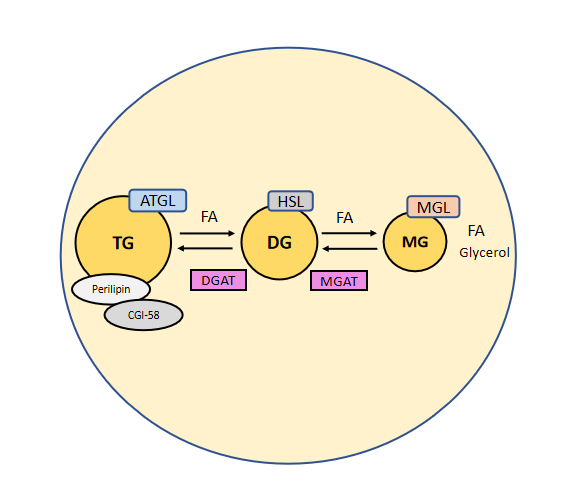 Figure 1 Catabolic pathways regulating triglycerides levels in adipocytes. Adipose triglyceride lipase, hormone sensitive lipase, and monoacylglycerol lipase act on triglycerides in a series of subsequent reactions in order to generate glycerol and fatty acids. Comparative gene identification-58 binds to perilipin facilitating lipolysis, as a known activator of adipose triglyceride lipase. Intermediates of this catabolic pathway may also be re-esterified to phospholipids and triglycerides by the enzymes monoacyglycerol acyltransferases and diacylglycerol acyltransferase. ATGL: Adipose triglyceride lipase; HSL: Hormone sensitive lipase; MGL: Monoacylglycerol lipase; TGs: Triglycerides; FAs: Fatty acids; CGI-58: Comparative gene identification-58; MGAT: Monoacyglycerol acyltransferases; DGAT: Diacylglycerol acyltransferase.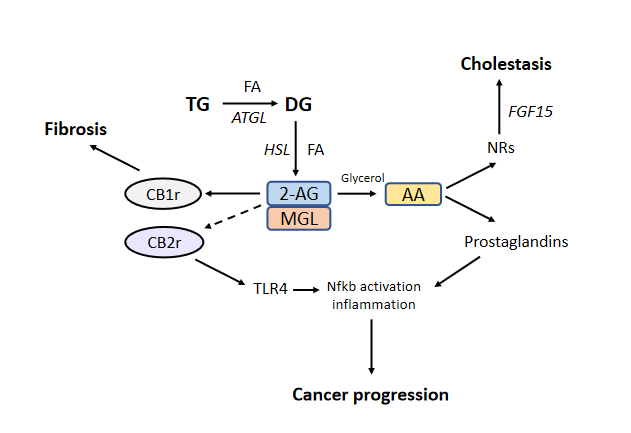 Figure 2 Monoacylglycerol lipase represent a crossroad between cannabinoid and lipid signaling pathways. Monoacylglycerol lipase is the key enzyme degrading the endogenous cannabinoid ligand 2-AG, which in turn is able to bind either cannabinoid receptor (CB) -1r or -2r. Activation of CB1r was found to promote fibrosis whereas CB2r is involved in TLR4 activation and immune cells recruitment in cancer. Monoacylglycerol lipase action further hydrolyzes 2-AG into arachidonic acid, which is a precursor of prostaglandin synthesis, the main drivers of inflammation. Arachidonic acid was also found to bind nuclear receptors such as farnesoid X receptor and peroxisome proliferator activated receptors in the intestine and ameliorate cholestatic disease. AA: Arachidonic acid; NRs: Nuclear receptors; CB: Cannabinoid; MGL: Monoacylglycerol lipase; HSL: Hormone sensitive lipase; ATGL: Adipose triglyceride lipase; TG: Triglyceride; FA: Fatty acid.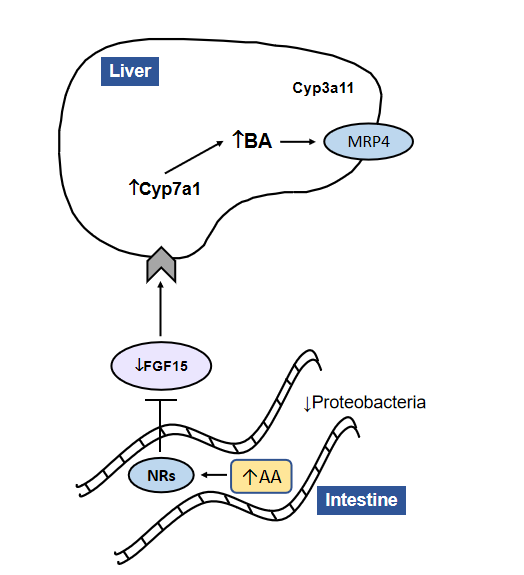 Figure 3 Monoacylglycerol lipase deletion impacts gut-liver axis via nuclear receptor and microbiome modulation. Monoacylglycerol lipase ablation ameliorates cholestatic liver disease induced by 3,5-diethoxycarbonyl-1,4-dihydrocollidine challenge diminishing fibrosis, inflammation, and fatty acid metabolism/oxidation in the liver. Accumulation of arachidonic acid binds nuclear receptors such as farnesoid X receptor, downregulating in turn fibroblast growth factor 15 and inducing bile acids synthesis and detoxification as shown by Cyp7a1/Cyp3a11. In addition, proinflammatory Proteobacteria were diminished in feces from Mgl-/- mice. AA: Arachidonic acid; NRs: Nuclear receptors; FGF15: Fibroblast growth factor 15; BA: Bile acids.